ΘΕΜΑ :   Ανάληψη οφειλής Δ. Ανώνυμης Εταιρίας με την επωνυμία «ΤΟΥΡΙΣΤΙΚΗ ΑΝΑΠΤΥΞΗ      ΒΕΡΜΙΟΥ -ΤΡΙΑ ΠΕΝΤΕ ΠΗΓΑΔΙΑ ΝΑΟΥΣΑΣ ΔΗΜ ΑΝΩΝΥΜΗ ΕΤΑΙΡΙΑ»   και διακριτικό τίτλο ΧΙΟΝΟΔΡΟΜΙΚΟ ΚΕΝΤΡΟ ΝΑΟΥΣΑΣ _ ΞΕΝΟΔΟΧΕΙΟ ΠΗΓΑΔΙΑ Α.Ε. μετά την  υπ αριθμ 25/2022 απόφαση Ειρηνοδικείου Νάουσας «περί μικροδιαφορών»Σχετικά :Η υπ αριθμ 25/2022 ειδικές διατάξεις «περί μικροδιαφορών» απόφαση Ειρηνοδικείου Νάουσας              Το πιστοποιητικό τελεσιδικίας               Η 119/2021 απόφαση Δημοτικού Συμβουλίου               Η 148/2021απόφαση Δημοτικού Συμβουλίου               Η από 31-5-2021 ¨Έκθεση Εκκαθάρισης της Δ. Ανώνυμης Εταιρίας «ΤΟΥΡΙΣΤΙΚΗ ΑΝΑΠΤΥΞΗ  
                ΒΕΡΜΙΟΥ -ΤΡΙΑ ΠΕΝΤΕ ΠΗΓΑΔΙΑ ΝΑΟΥΣΑΣ ΔΗΜ ΑΝΩΝΥΜΗ ΕΤΑΙΡΙΑ»  Τ.Α.ΒΤο Δημοτικό Συμβούλιο με την υπ αριθμ  119/2021 απόφασή του αποφάσισε  α)ανέλαβε τις βεβαιωμένες οφειλές (ΕΦΚΑ ΔΗΜΟΣΙΟ και από ΤΕΛΕΣΙΔΙΚΕΣ  ΔΙΚΑΣΤΙΚΕΣ  ΑΠΟΦΑΣΕΙΣ) της έκθεσης επί της εκκαθάρισης της  Δ. Ανώνυμης Εταιρίας με την επωνυμία «ΤΟΥΡΙΣΤΙΚΗ ΑΝΑΠΤΥΞΗ      ΒΕΡΜΙΟΥ -ΤΡΙΑ ΠΕΝΤΕ ΠΗΓΑΔΙΑ ΝΑΟΥΣΑΣ ΔΗΜ ΑΝΩΝΥΜΗ ΕΤΑΙΡΙΑ»   και διακριτικό τίτλο ΧΙΟΝΟΔΡΟΜΙΚΟ ΚΕΝΤΡΟ ΝΑΟΥΣΑΣ _ ΞΕΝΟΔΟΧΕΙΟ ΠΗΓΑΔΙΑ Α.Ε.   β) σε περίπτωση που υπάρξουν άλλες τελεσίδικες αποφάσεις για οφειλές να αναληφθούν οι οφειλές αυτές με καινούργια απόφαση του δημοτικού συμβουλίου. Στην προκειμένη περίπτωση κατά τον έλεγχο των δικαιολογητικών της δαπάνης για την πληρωμή της υπ αριθμ 25/2022 απόφασης Ειρηνοδικείου Νάουσας που αφορά σε οφειλή της πρώην Τ.Α.Β. στην εταιρία Υιοί Ν. Μπρούβαλη Ο.Ε. διαπιστώθηκε ότι το εκδικαζόμενο ποσό των 2.535,68 € δεν συμφωνεί με το ποσό των 1.463,70 € που αναφέρεται στην απόφαση του Δημοτικού Συμβουλίου 119/2021 αλλά ούτε και στην επικαιροποιημένη 148/2021 απόφαση περί  ανάληψης από τον Δήμο Νάουσας των χρεών της εκκαθαρισμένης Δημοτικής Επιχείρησης (Τ.Α.Β.).Σύμφωνα με την 119/2021 απόφαση του Δημοτικού Συμβουλίου η οφειλή  που προκύπτει από την υπ αριθμ  25/2022 τελεσίδικη απόφαση του Ειρηνοδικείου Νάουσας  πρέπει να αναληφθεί με νέα απόφαση του Δημοτικού Συμβουλίου Καλείται  το Δημοτικό Συμβούλιο να αποφασίσει για την  ανάληψη ή μη της  οφειλής που προέκυψε από την τελεσίδικη απόφαση 25/2022 του Ειρηνοδικείου Νάουσας η οποία υποχρεώνει την Τ.Α.Β. Α.Ε. να καταβάλλει στην  εταιρία Υιοί Ν. Μπρούβαλη Ο.Ε. το ποσό των 2.535,68 € νομιμότοκα από την επίδοση της αγωγής και τα δικαστικά έξοδα ύψους 140,00 €.Η       ΑΝΤΙΔΗΜΑΡΧΟΣΟΙΚΟΝΟΜΙΚΩΝ – ΔΙΟΙΚΗΤΙΚΩΝ ΥΠΗΡΕΣΙΩΝΜΠΑΛΤΑΤΖΙΔΟΥ ΘΕΟΔΩΡΑΕΛΛΗΝΙΚΗ ΔΗΜΟΚΡΑΤΙΑΝΟΜΟΣ ΗΜΑΘΙΑΣΔΗΜΟΣ ΗΡΩΙΚΗΣ ΠΟΛΕΩΣ ΝΑΟΥΣΑΣΑΝΤΙΔΗΜΑΡΧΙΑ ΔΙΟΙΚΗΤΙΚΩΝ &ΟΙΚΟΝΟΜΙΚΩΝ ΥΠΗΡΕΣΙΩΝ, ΑΝΑΠΤΥΞΗΣ ΤΟΠΙΚΗΣ ΟΙΚΟΝΟΜΙΑΣ & ΚΕΠΔ/νση: Δημητρίου Βλάχου  30,  592 00, ΝΑΟΥΣΑΤηλ.  23323 50329   www.naoussa.gr,E-mail:dmpaltatzidou@gmail.comΠΡΟΣ: ΔΗΜΟΤΙΚΟ ΣΥΜΒΟΥΛΙΟ 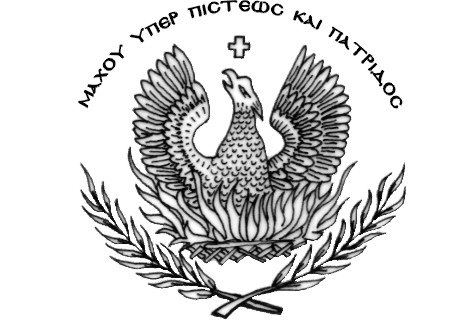 